Занятие № 6 « Структура Кубанского казачьего войска»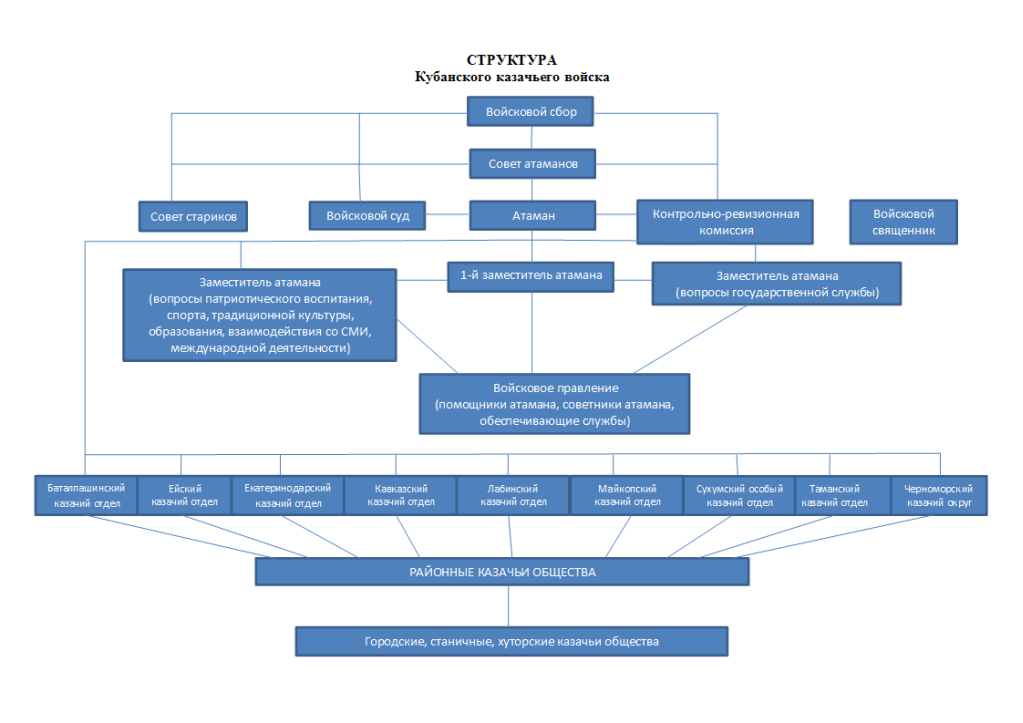 Педагог-психолог : Белокурова И.В.